Всероссийский молодёжный дистанционный конкурс«Санкт-Петербургская консерватория: взгляд в будущее»25 – 30 мая  2022 года, Санкт-Петербург(фортепиано, орган)Квитанция для оплаты организационного взноса: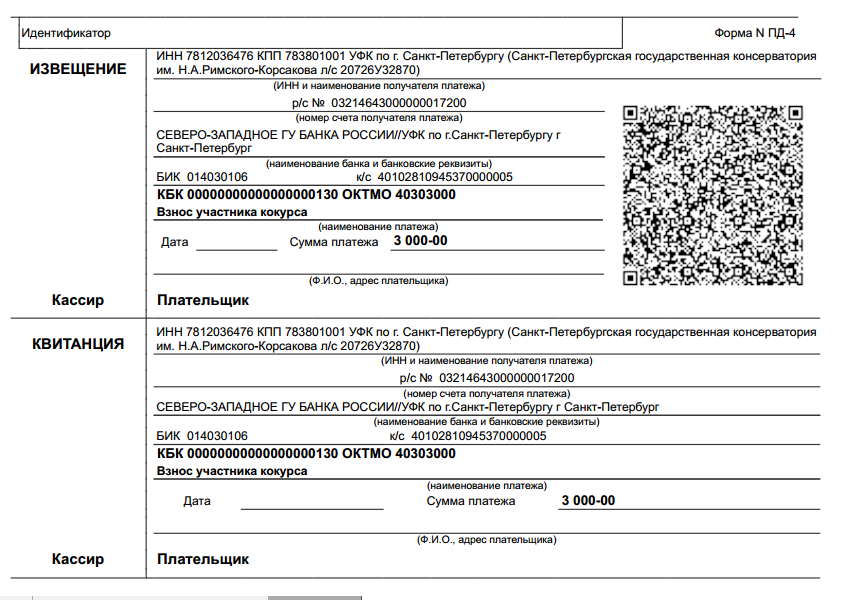 